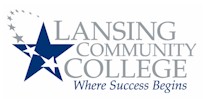 Probation Outcome (please check one):Supervisor _____________________________________		Date _______________Next Level Supervisor ____________________________		Date _______________Human Resources _______________________________		Date _______________For HR Use OnlyEmployee NameEmployee Banner IDEmployee Job TitleSupervisor’s NameDate of HireProbationary Period End DateProbationary period completed with acceptable results.  Employment to be continued after probationary period.Probationary period complete.  After review of employee’s performance, decision made to extend probation one year.Probationary period complete.  After review of employee’s performance, decision made to terminate employment.Banner Data Entry Specialist NotifiedAFT Notified